Guía Formativa N° 2 Matemática 1 º Año BásicoNombre: 			           		  ___________________  Fecha:       de          del    2020Objetivo de Aprendizaje: Reconocer los números de 0 al 5.                                              Contar números del 0 al 5.Contar los hasta el 5 y luego unir  según corresponda .(10 pts) Habilidad:Identificar HA 5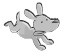 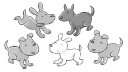 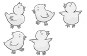 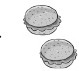 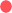 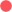 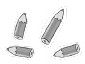 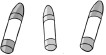 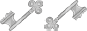 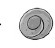 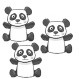 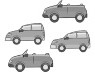 *Esta guía tiene un 60% de exigencia”                          L : 60 a 100% de logro                        NL: menos del 60% de logroPuntaje ObtenidoLNL10Instrucciones para los/las estudiantes: Lee atentamente cada pregunta y responde en el espacio dado/ o selecciona respuesta según corresponda.Continúa revisando la página del Colegio para que continúes desarrollando nuevas actividades y revises tus avances.